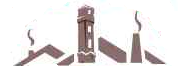 ОБЩЕСТВО С ОГРАНИЧЕННОЙ ОТВЕТСТВЕННОСТЬЮ «Сервисная Коммунальная Компания»ООО «СКК»Юридический адрес (адрес места нахождения): 446552, Самарская область, Сергиевский район, пгт Суходол, ул.Солнечная 2 ИНН/КПП  6381013776/638101001тел./факс(84655)2-64-06,  E-mail: office@mupserg.ruХимико-бактериологическая лабораторияФактический  адрес: 446533, Самарская область, Сергиевский район, п.Серноводск, Промышленная зона, корпус 1.ПРОТОКОЛ ЛАБОРАТОРНЫХ ИСПЫТАНИЙ от        12   июля     2023 г.            Проба воды соответствует/не соответствует санитарным нормам СанПиН 1.2.3685-21                                                                  (нужное подчеркнуть)                                                                                                                                               (показатели, если не соответствует)             Протокол составила и утвердила заведующая лабораторией /                                                                                    /  Назарова В.Д.1. Объект исследования:вода питьевая2. Цель отбора пробы:мониторинг качества питьевой воды3. Место отбора пробы:с. Красные Дубки, ул. Центральная 1 (колонка).4. Ф.И.О, должность производящего отбор пробДмитриева Анна Андреевна, пробоотборщик5. Ф.И.О, производящего хим. анализ  пробыАнтонова С.В., Авдеева О.А.6. Ф.И.О, производящего бак. анализ  пробыБаракова Е.Ю., Идрисова А..7. Результаты исследований:Наименованиеопределяемых показателейСанПиН1.2.3685-21Результат испытанийРезультат испытанийРезультат испытанийРезультат испытанийРезультат испытанийРезультат испытанийЕдиницыизмеренияЕдиницыизмеренияЕдиницыизмеренияНормативные документы на методы испытанийНормативные документы на методы испытаний123333334445531января28февраля29марта24апреля31мая27июня27июняЗапах20000000баллГОСТ Р 57164-2016, раздел 5ГОСТ Р 57164-2016, раздел 5Привкус20000000баллГОСТ Р 57164-2016, раздел 5ГОСТ Р 57164-2016, раздел 5Цветность200000000градусыГОСТ 31868-2012, метод БГОСТ 31868-2012, метод БМутность2,60000,4000ЕМФГОСТ Р 57164-2016, раздел 6ГОСТ Р 57164-2016, раздел 6Водородный показатель рН6,0-9,07,597,687,737,737,697,557,55ед. рНПНД Ф 14.1:2:3:4.121-97ПНД Ф 14.1:2:3:4.121-97Жесткость общая	7,05,85,76,36,56,26,56,5°ЖГОСТ 31954-2012, метод АГОСТ 31954-2012, метод АПерманганатная окисляемость 5,00,320,40,562,080,480,240,24мг/дм3ГОСТ-55684-2013, раздел 9.1.2, метод БГОСТ-55684-2013, раздел 9.1.2, метод БЖелезо (суммарно)0,30,019--отс---мг/дм3ГОСТ 4011-72, раздел 2ГОСТ 4011-72, раздел 2Общая минерализация (сухой остаток)1000480470200300300400400мг/дм3ГОСТ 18164-72, раздел 3.1ГОСТ 18164-72, раздел 3.1Нитриты 3,00,006--0,017---мг/дм3ГОСТ 33045-2014, метод БГОСТ 33045-2014, метод БНитраты 45,09,36--10,64---мг/дм3ГОСТ 33045-2014, метод ДГОСТ 33045-2014, метод ДСульфаты 500,038--33---мг/дм3ГОСТ 31940-2012, раздел 6ГОСТ 31940-2012, раздел 6Аммиак/аммоний-ион 2,00,312--0,226---мг/дм3ГОСТ 33045-2014, раздел 6ГОСТ 33045-2014, раздел 6Фториды1,50,158--0,336---мг/дм3ГОСТ 4386-89, раздел 1, вариант АГОСТ 4386-89, раздел 1, вариант АХлориды 350,07--9---мг/дм3ГОСТ 4245-72, раздел 2ГОСТ 4245-72, раздел 2Щелочность -8,2--6,9----ГОСТ 31957-2012, раздел 5ГОСТ 31957-2012, раздел 5Микробиологический анализМикробиологический анализМикробиологический анализМикробиологический анализМикробиологический анализМикробиологический анализМикробиологический анализМикробиологический анализМикробиологический анализМикробиологический анализОбщее микробное числоНе более 50005122КОЕ/см3Микробиологический МУК 4.2.1018-01Общие колиформные бактерииОтсутствиене обнне обнне обнне обнне обнне обнКОЕ/100 см3Микробиологический МУК 4.2.1018-01Escherichia coli (E.coli)Отсутствиене обнне обнне обнне обнне обнне обнКОЕ/100 см3